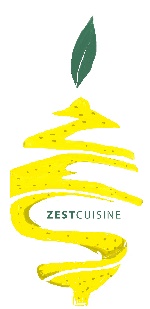 Healthy Sample MenusTurkey meatballsMashed potatoesSeasonal fruit saladGreen falafel, flat bread with hummus and mint yogurt dipSeasonal salad with homemade vinaigretteSliced orangesChicken nuggets with panko/almond crustRoasted sweet potatoes and steamed green beansSeasonal fruitBbq chicken wings, celery sticks and blue cheese dipCaesar salad with homemade croutonsLemon barsBowtie pesto pasta Roasted seasonal vegetablesParfaits with homemade granola and yogurtSeasonal saladMac and cheeseFruit saladChicken soup with seasonal vegetablesGarlic breadFruit crumbleVegetable frittataRoasted potatoesBrownie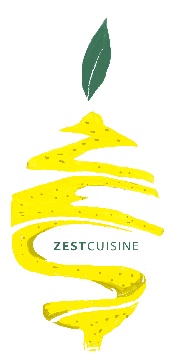 Healthy Sample MenusRotelli rainbow pasta with shredded carrots and beets in homemade vinaigretteZucchini chocolate muffinChicken salad with yogurt sour cream curry, raisins, almonds and apples FlatbreadApple/pear sauceChocolate cookieGrilled chicken teriyakiGreen riceFruit saladGreen saladBlack beans enchilada with sweet potatoes and roasted tomatillos/tomato sauceSpanish flanSpring mix salad with pears and fetaButternut squash risottoBaked apples with honeyBbq chicken wingsRoasted potatoes and kabocha squashFruit saladChicken satay kebabsGreen riceClementinesMac and cheeseSliced carrotsSteamed green beansFresh fruit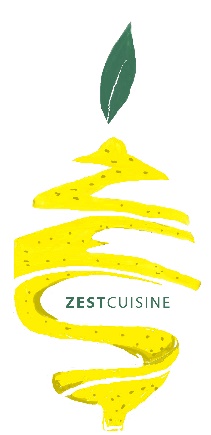 Healthy Sample MenusRoasted delicata and kabocha squashRoasted chicken breastCookieTomato soup Grilled cheese sandwichFruit saladBurrito bowls: rice, black beans, grilled chicken and homemade salsa Fruit saladCream of broccoliQuinoa and roasted vegetablesCrumbleGrilled cheese and ham sandwichGreen salad with apples and cranberriesVanilla tapioca puddingFried rice with carrots and edamameMiso soup Seasonal fruit saladChow mein with vegetablesMiso soupAsian cookieVietnamese salad with rice noodlesGrilled chickenFresh fruit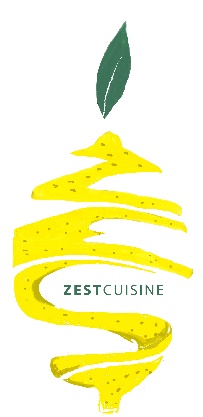 Healthy Sample MenusKettle chipsHam and swiss sandwich on wheat breadSliced carrotsCookieShepherd pie made with organic grass fed ground beefGreen saladFruit saladLentils salad with cauliflower, tomatoes, red bell pepper, romaine in a lemon tahini dressingAvocado tomato sandwichYogurtBanana pancakes with strawberry coulisTurkey pattiesFruit salad